Attachment C-1Refunded LoansAttachment C-2Refunded 2015A Sewer Bonds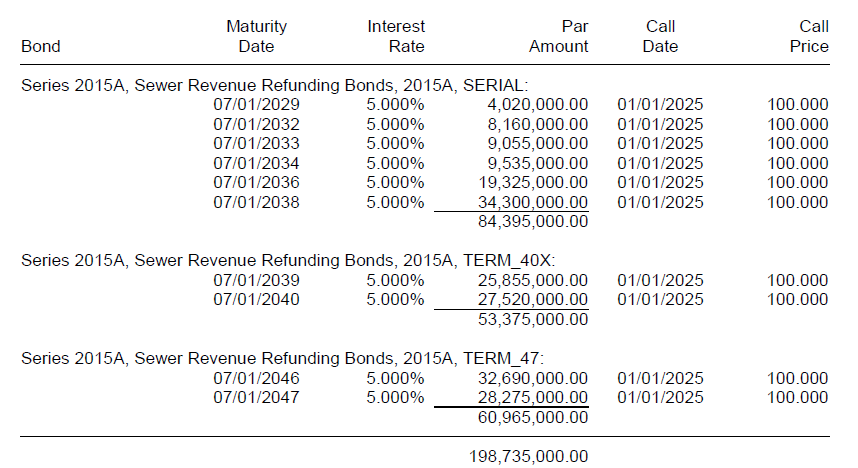 Attachment C-3Refunded 2015A LTGO (Sewer) Bonds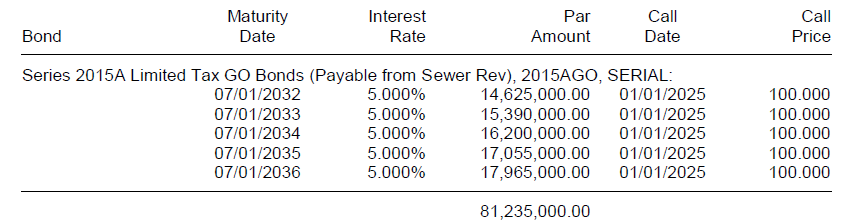 Loan #ProjectPrincipal Balance (per DOE)InterestDOE Payoff TotalL0800012Brightwater Outfall2,181,843.101,297.152,183,140.25L1100009Ballard Siphon23,324,175.2273,359.3223,397,534.54L1300013Barton CSO3,064,670.6719,723.043,084,393.71L1300005Fremont Siphon951,833.4111,476.76963,310.17L080009ACarnation Treatment Plant4,117,444.5246,160.504,163,605.02L080009BCarnation Treatment Plant1,322,327.6618,193.781,340,521.44EL150080South Magnolia20,941,261.2863,512.2621,004,773.54EL150092Barton CSO4,515,020.7424,047.124,539,067.86L1300004South Magnolia3,609,394.9527,233.633,636,628.58L1300012Murray CSO3,351,259.252,479.013,353,738.26L1300011North Beach CSO1,974,870.611,460.861,976,331.47L0900001Brightwater Outfall5,911,929.143,061.255,914,990.39EL150091North Beach CSO2,377,440.9829,721.272,407,162.25EL150072Fremont Siphon21,455,171.32252,348.0821,707,519.40L0700009Brightwater Outfall503,491.75251.06503,742.81EL160606Murray CSO23,672,352.31158,766.9023,831,119.21EL160572North Beach CSO7,079,716.234,655.167,084,371.39L0700007Carnation Treatment Plant401,108.474,657.25405,765.72L0400007SW Interceptors892,629.343,741.71896,371.05L060010AVashon Treatment Plant1,489,060.514,405.991,493,466.50L0300032Henderson MLK14,064,447.7594,212.5314,158,660.28TOTAL 147,201,449.21844,764.63148,046,213.84